Basic Geography:  AP World History (Fall 2015)Directions:Identify, color code, AND label each of the following items on the maps that you have been provided.  I have found that in the past, use of colors for different categories is useful in studying.  From this point forward you will be expected to know the basic geography of the earth as a basis for understanding human activities on it!  All of the information you should need to complete this activity can be found in your “Voyages” textbook as well as in various classroom and Internet resources.Bodies of Water:  			Pacific OceanSouth China SeaRed SeaPersian GulfMediterranean SeaBaltic SeaIndian Ocean Atlantic OceanCaribbean SeaHuang He RiverYangtze RiverIndus RiverGanges RiverTigris RiverEuphrates RiverNile RiverAmazon RiverMountains:  HimalayasAndesAlpsUralsCaucasusDeserts:  	GobiArabianSaharaAP World History- Physical MapWater- label each body of water listed in the directions.  If it is not already on the map, draw it in and then label it.Mountains are already drawn for you- just label them.Deserts- research their location and size.  Shade them in on the map.  Then label them.Label the “man made things” (lines) requested in the directions.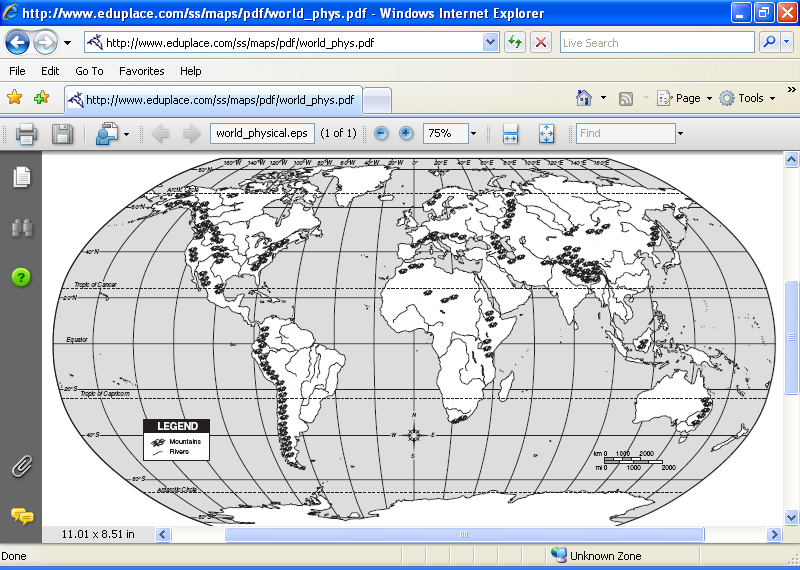 CONTINENTSColor each continent a separate color.  Pay attention to the official dividing line between Europe and Asia (hint- Ural mountains)Label the 20 items asked for in the “Dirt” section of the directions.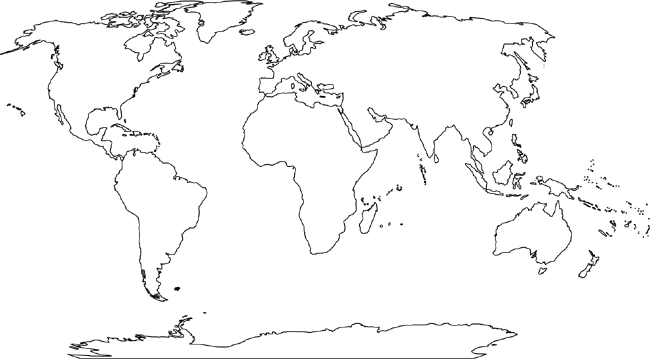 